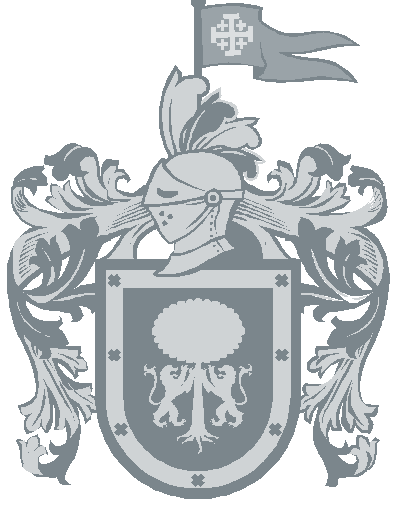 EL ESTADO DE JALISCOP E R I Ó D I C O    O F I C I A LPODER EJECUTIVOSECRETARÍA GENERAL DE GOBIERNOER EJECUTIVODIRECCIÓN DE PUBLICACIONESGOBERNADOR CONSTITUCIONAL DEL ESTADO DE JALISCO ENRIQUE ALFARO RAMÍREZSECRETARIO GENERAL DE GOBIERNOJUAN ENRIQUE IBARRA PEDROZADIRECTOR DE PUBLICACIONES Y DEL PERIÓDICO OFICIAL DIEGO ALEXANDERSON LÓPEZRegistrado desde el3 de septiembre de 1921. Trisemanal:martes, jueves y sábados. Franqueo pagado. Publicación periódica. Permiso número: 0080921. Características: 117252816. Autorizado por SEPOMEX.periodicooﬁcial.jalisco.gob.mxJUEVES 20 DE FEBRERO DE 2020TARÍA GENERAL GOBIERNON DE PUBLICACIONESSECCIÓN II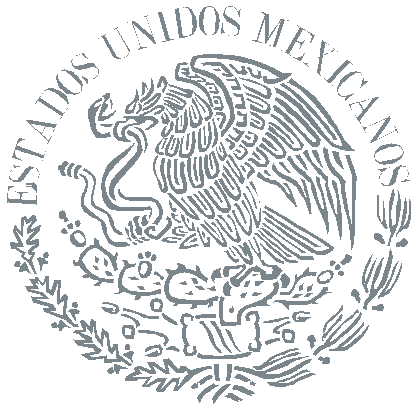 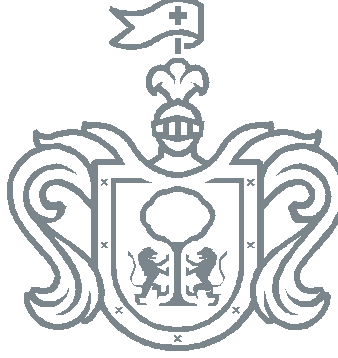 GUADALAJARA, JALISCOTOMO CCCXCVII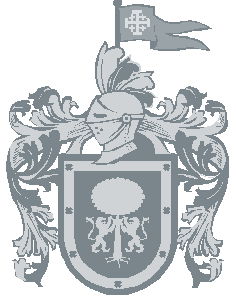 EL ESTADO DE JALISCOP E R I Ó D I C O  O F I C I A LGOBERNADOR CONSTITUCIONAL DEL ESTADO DE JALISCO ENRIQUE ALFARO RAMÍREZSECRETARIO GENERAL DE GOBIERNOJUAN ENRIQUE IBARRA  PEDROZADIRECTOR DE PUBLICACIONES Y DEL PERIÓDICO OFICIAL DIEGO ALEXANDERSON LÓPEZRegistrado desde el3 de septiembre de 1921. Trisemanal:martes, jueves y sábados. Franqueo pagado. Publicación periódica. Permiso número: 0080921. Características: 117252816. Autorizado por SEPOMEX.periodicooﬁcial.jalisco.gob.mx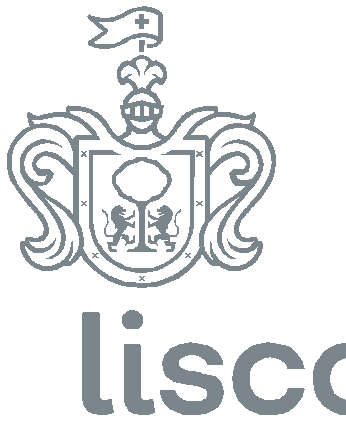 3N O T A    A C L A R A T O R I A Al margen un sello que dice: Estados Unidos Mexicanos. Gobierno del Estado de Jalisco. PoderEjecutivo. Secretaría de la Hacienda Pública.Al Periódico Oficial “El Estado de Jalisco”, del martes 18 de febrero de 2020, número 13, sección IV, por una cuestión de sistema, los porcentajes se modificaron en un redondeo, por lo que se publica el material de manera íntegra con los porcentajes como se presentaron, sin que por ello se vean afectados los importes.Guadalajara, Jalisco, 07 Febrero 2020.De conformidad con el acuerdo 02/2014 de los Lineamientos para la Publicación de la Información a que se refiere el artículo 6° de la Ley de Coordinación Fiscal Federal, se publican los importes de las Participaciones Estatales, Federales y Aportaciones a los Municipios del Estado de Jalisco, estimadas para el ejercicio fiscal 2020.MunicipioAIRESLA4MunicipioMASCOTA                                          0.003682       36,302,454  0.010317         19,896,819  0.003708          1,089,996            -                          -            0.003718             747,716   0.000509              1,140,572  0.000967              1,164,760  0.003630           169,956   0.002932               1,115,301  0.003208              6,185,358  0.001845            10,393,853  0.003069              5,631,726    0.003281              83,838,511MAZAMITLA                                       0.002342       23,085,236  0.003594           6,930,656  0.002410             708,374            -                          -            0.002378             478,348   0.001500              3,361,795  0.000836              1,006,343  0.002297           107,545   0.003242               1,233,221  0.000251                483,545   0.001759              9,907,079  0.003558              6,528,742    0.002107              53,830,885MEXTICACAN                                     0.001824       17,985,073  0.001992           3,840,827  0.001876             551,499            -                          -            0.001850             372,179   0.000004                    8,497   0.000252                303,330   0.001625             76,082   0.003160               1,202,029  0.000232                447,589   0.000649              3,652,961  0.002433              4,465,160    0.001288              32,905,227MEZQUITIC                                         0.007332       72,279,469  0.005871         11,321,383  0.007297          2,145,228            -                          -            0.007166          1,441,213  0.000012                  26,322   0.000067                  80,999   0.008560           400,779   0.011376               4,327,306  0.000889              1,713,358  0.002480            13,965,685  0.035316            64,800,096    0.006752             172,501,838MIXTLAN                                              0.001615       15,920,306  0.001947           3,753,985  0.001630             479,149            -                          -            0.001610             323,714   0.000012                  27,813   0.000324                390,082   0.001727             80,858   0.003147               1,197,084  0.000371                714,470   0.000449              2,531,514  0.002912              5,343,928    0.001204              30,762,901OCOTLAN                                             0.010125       99,815,047  0.009949         19,187,356  0.010048          2,953,774            -                          -            0.010052          2,021,779  0.005754            12,891,333  0.006928              8,340,587  0.009617           450,268   0.010111               3,846,114  0.011623            22,413,344  0.012679            71,408,648  0.010613            19,474,394    0.010286             262,802,643OJUELOS DE JALISCO                      0.004397       43,349,259  0.003126           6,029,144  0.004382          1,288,316            -                          -            0.004385             881,836   0.000229                513,614   0.000669                804,988   0.004424           207,131   0.005680               2,160,610  0.000659              1,270,280  0.004125            23,230,911  0.011350            20,825,544    0.003936             100,561,635PIHUAMO                                             0.003135       30,903,076  0.002512           4,844,581  0.003139             922,739            -                          -            0.003193             642,188   0.000144                322,783   0.000423                508,998   0.002961           138,634   0.003737               1,421,514  0.001145              2,207,107  0.001427              8,035,367  0.005111              9,377,437    0.002322              59,324,424PONCITLAN                                         0.006124       60,371,204  0.003634           7,008,943  0.005999          1,763,528            -                          -            0.005781          1,162,739  0.002808              6,290,919  0.001266              1,523,667  0.005955           278,813   0.007205               2,740,703  0.001778              3,427,627  0.006621            37,293,520  0.020291            37,231,116    0.006227             159,092,781PUERTO VALLARTA                         0.036734     362,146,034  0.024411         47,076,527  0.036783         10,813,377            -                          -            0.035713          7,182,717  0.134294          300,890,583  0.094964          114,330,032  0.035115        1,644,083  0.025287               9,618,898  0.040185            77,487,319  0.035137          197,897,466  0.018676            34,268,565    0.045534          1,163,355,600QUITUPAN                                           0.002707       26,685,314  0.005044           9,727,016  0.002712             797,294            -                          -            0.002741             551,204   0.000004                    9,006   0.000187                225,736   0.002549           119,344   0.004376               1,664,583  0.000002                    4,671   0.001068              6,015,756  0.007578            13,905,298    0.002337              59,705,222SALTO,  EL                                             0.013875     136,790,169  0.008822         17,013,532  0.013865          4,075,991            -                          -            0.013407          2,696,554  0.048783          109,300,652  0.014241            17,144,880  0.017134           802,213   0.017825               6,780,435  0.011449            22,076,953  0.023383          131,699,744  0.017977            32,985,187    0.018841             481,366,311SAN CRISTOBAL DE LABARRANCA                                         0.001946       19,186,866  0.011037         21,285,232  0.001960             576,327            -                          -            0.002044             411,164   0.000004                    9,394   0.000134                161,413   0.001894             88,677   0.003471               1,320,330  0.000880              1,696,100  0.000397              2,237,870  0.002484              4,557,908    0.002017              51,531,281SAN DIEGO DE ALEJANDRIA          0.001907       18,797,322  0.001956           3,772,239  0.001926             566,242            -                          -            0.001877             377,544   0.000105                235,472   0.000238                286,100   0.001764             82,590   0.002948               1,121,387  0.000346                667,325   0.000937              5,276,261  0.001903              3,491,610    0.001357              34,674,092SAN GABRIEL                                    0.002836       27,958,825  0.002599           5,011,235  0.002876             845,573            -                          -            0.002867             576,633   0.000938              2,102,256  0.000652                785,558   0.003011           140,975   0.004325               1,645,183  0.000548              1,057,267  0.002053            11,562,686  0.005007              9,187,258    0.002383              60,873,448SAN IGNACIO CERROGORDO                                                  0.002648       26,109,864  0.001620           3,124,228  0.002782             817,708            -                          -            0.002714             545,909   0.000327                732,820   0.001267              1,525,532  0.002521           118,033   0.003968               1,509,384  0.000779              1,501,728  0.002416            13,606,707  0.003864              7,089,261    0.002219              56,681,174SAN JUAN DE LOS LAGOS             0.008329       82,111,593  0.005102           9,839,406  0.008344          2,453,087            -                          -            0.008478          1,705,114  0.008421            18,866,745  0.002741              3,299,829  0.008209           384,345   0.007906               3,007,356  0.001630              3,144,038  0.008888            50,059,501  0.008759            16,072,032    0.007474             190,943,044SAN JUANITO DEESCOBEDO                                          0.001652       16,284,812  0.001639           3,160,215  0.001692             497,443            -                          -            0.001649             331,667   0.000022                  49,264   0.000357                429,469   0.001634             76,504   0.002724               1,036,180  0.000348                670,573   0.001201              6,763,148  0.002699              4,951,708    0.001341              34,250,982SAN JULIAN                                      0.002510       24,747,383  0.005987         11,545,378  0.002542             747,350            -                          -            0.002563             515,533   0.000160                357,998   0.000747                899,723   0.002182           102,161   0.002959               1,125,571  0.001227              2,365,711  0.002026            11,408,325  0.002330              4,274,773    0.002274              58,089,907SAN MARCOS                                   0.001353       13,334,169  0.001630           3,144,186  0.001393             409,544            -                          -            0.001314             264,277   0.000011                  25,110   0.000168                201,966   0.001262             59,087   0.002536                  964,667   0.000232                446,716   0.000482              2,716,029  0.001829              3,355,284    0.000975              24,921,033SAN MARTIN DE BOLAÑOS           0.002042       20,128,266  0.002294           4,423,864  0.002067             607,775            -                          -            0.002052             412,703   0.000206                461,908   0.000142                170,635   0.001907             89,286   0.003151               1,198,606  0.001734              3,343,922  0.000398              2,241,459  0.001950              3,578,772    0.001435              36,657,195SAN MARTIN HIDALGO                  0.003914       38,589,753  0.004203           8,104,873  0.004012          1,179,562            -                          -            0.003947             793,940   0.000152                341,681   0.002740              3,299,056  0.003451           161,576   0.004430               1,685,124  0.001769              3,410,225  0.003541            19,942,671  0.004429              8,126,131    0.003352              85,634,590SAN MIGUEL EL ALTO                      0.004772       47,041,052  0.003065           5,911,456  0.004766          1,400,972            -                          -            0.004881             981,619   0.001153              2,583,278  0.001325              1,595,422  0.004509           211,111   0.004744               1,804,566  0.001779              3,430,808  0.004201            23,663,839  0.005690            10,440,307    0.003877              99,064,429SAN PEDRO TLAQUEPAQUE          0.059270     584,321,112  0.035141         67,768,504  0.058724         17,263,599            -                          -            0.058141         11,693,562  0.066017          147,912,651  0.053230            64,085,552  0.060951        2,853,723  0.060234              22,912,355  0.059447          114,630,834  0.084666          476,861,528  0.053226            97,663,683    0.062936          1,607,967,103SAN SEBASTIAN  DEL OESTE         0.002533       24,974,117  0.002415           4,656,739  0.002542             747,392            -                          -            0.002503             503,327   0.000053                118,080   0.000224                269,870   0.002415           113,070   0.003436               1,307,017  0.000535              1,030,765  0.000719              4,051,427  0.004905              9,000,652    0.001831              46,772,456SANTA MARIA DE LOSANGELES                                              0.001471       14,504,654  0.002886           5,565,367  0.001520             446,875            -                          -            0.001428             287,194   0.000005                  10,141   0.000111                133,383   0.001295             60,632   0.003680               1,399,832  0.000084                161,394   0.000387              2,177,561  0.002405              4,412,937    0.001141              29,159,970SANTA  MARIA DEL ORO                 0.002016       19,871,089  0.003500           6,749,183  0.002037             598,704            -                          -            0.002065             415,224   0.000000                    1,109   0.000077                  92,947   0.002237           104,736   0.005124               1,949,114  0.000282                542,936   0.000259              1,456,015  0.004152              7,618,451    0.001542              39,399,509SAYULA                                                 0.004203       41,431,428  0.002691           5,190,154  0.004286          1,259,917            -                          -            0.004265             857,805   0.001246              2,792,210  0.001387              1,669,483  0.003978           186,250   0.004706               1,790,111  0.001115              2,150,502  0.004688            26,404,996  0.003921              7,194,844    0.003559              90,927,699TALA                                                      0.007606       74,980,461  0.010460         20,172,535  0.007736          2,274,098            -                          -            0.007621          1,532,773  0.003402              7,622,446  0.003872              4,661,329  0.007868           368,379   0.008626               3,281,236  0.000111                214,500   0.010244            57,698,556  0.006707            12,307,295    0.007245             185,113,607TALPA DE ALLENDE                          0.004271       42,101,562  0.002796           5,392,897  0.004277          1,257,404            -                          -            0.004382             881,231   0.000204                456,459   0.000654                787,955   0.004149           194,256   0.003540               1,346,577  0.003327              6,416,035  0.001928            10,859,807  0.010250            18,807,093    0.003464              88,501,275TAMAZULA DE GORDIANO             0.006291       62,022,873  0.007042         13,579,898  0.006293          1,850,142            -                          -            0.006437          1,294,655  0.001527              3,420,849  0.002226              2,679,482  0.005790           271,088   0.005266               2,003,129  0.003435              6,624,102  0.004894            27,566,649  0.006310            11,578,518    0.005201             132,891,384TAPALPA                                            0.003248       32,018,126  0.014742         28,429,722  0.003257             957,390            -                          -            0.003334             670,478   0.000924              2,071,295  0.001778              2,140,810  0.003279           153,523   0.004468               1,699,578  0.000833              1,605,724  0.002486            14,004,455  0.004769              8,749,880    0.003620              92,500,981TECALITLAN                                        0.004082       40,239,918  0.002568           4,953,015  0.004111          1,208,463            -                          -            0.004127             830,076   0.000095                211,962   0.000667                803,285   0.003797           177,775   0.003655               1,390,322  0.001103              2,125,985  0.002113            11,902,997  0.008969            16,457,719    0.003143              80,301,517TECHALUTA DEMONTENEGRO                                   0.001136       11,199,602  0.011284         21,760,738  0.001169             343,610            -                          -            0.001120             225,298   0.000001                    1,540   0.000396                477,012   0.001049             49,114   0.002973               1,130,897  0.000154                296,490   0.000472              2,658,592  0.001578              2,895,532    0.001606              41,038,427TECOLOTLAN                                      0.002998       29,560,741  0.002204           4,250,091  0.003062             900,037            -                          -            0.003131             629,674   0.000183                409,224   0.001496              1,800,937  0.002950           138,119   0.003435               1,306,636  0.003216              6,201,304  0.002200            12,389,771  0.006019            11,043,292    0.002686              68,629,828TENAMAXTLAN                                 0.001719       16,951,822  0.001822           3,513,616  0.001762             518,061            -                          -            0.001708             343,422   0.000029                  65,001   0.000542                652,140   0.001577             73,835   0.002877               1,094,379  0.000883              1,701,854  0.000893              5,029,284  0.002406              4,415,514    0.001345              34,358,927TEOCALTICHE                                     0.006010       59,250,883  0.003996           7,706,898  0.006044          1,776,895            -                          -            0.006140          1,234,881  0.000513              1,149,176  0.002203              2,652,329  0.005856           274,178   0.006006               2,284,617  0.003954              7,625,226  0.005262            29,635,799  0.013827            25,371,837    0.005439             138,962,719TEOCUITATLAN DE CORONA         0.002165       21,346,945  0.002155           4,155,216  0.002203             647,614            -                          -            0.002195             441,401   0.000103                231,389   0.000164                198,036   0.001979             92,657   0.003922               1,491,886  0.000514                990,690   0.001315              7,407,155  0.006595            12,101,294    0.001922              49,104,283TEPATITLAN DE MORELOS            0.016709     164,732,268  0.009501         18,323,107  0.016886          4,964,106            -                          -            0.016414          3,301,267  0.010000            22,406,365  0.009216            11,094,856  0.016276           762,042   0.013816               5,255,455  0.010380            20,015,562  0.018015          101,463,016  0.012639            23,190,253    0.014697             375,508,296TEQUILA                                                 0.006436       63,451,095  0.004247           8,190,724  0.006460          1,899,199            -                          -            0.006505          1,308,400  0.003740              8,379,560  0.003952              4,757,864  0.006867           321,513   0.005500               2,092,140  0.004318              8,326,960  0.005355            30,160,625  0.011715            21,495,613    0.005886             150,383,693TEUCHITLAN                                       0.001754       17,287,447  0.001691           3,261,024  0.001782             523,958            -                          -            0.001690             339,937   0.000217                485,330   0.000401                482,864   0.001630             76,317   0.003088               1,174,641  0.000320                616,315   0.001225              6,898,124  0.002141              3,929,223    0.001373              35,075,180TIZAPAN  EL ALTO                              0.003013       29,706,849  0.009654         18,616,899  0.003074             903,746            -                          -            0.002979             599,206   0.000080                179,057   0.000810                974,783   0.002752           128,849   0.004343               1,652,030  0.000902              1,739,449  0.002672            15,049,081  0.006961            12,772,222    0.003222              82,322,170TLAJOMULCO DE ZUÑIGA              0.042274     416,766,426  0.034776         67,065,309  0.042310         12,438,100            -                          -            0.039846          8,014,082  0.061044          136,770,513  0.035802            43,103,372  0.064020        2,997,414  0.049882              18,974,567  0.063872          123,162,711  0.070039          394,475,328  0.031237            57,315,349    0.050142          1,281,083,172TOLIMAN                                              0.002336       23,026,015  0.009330         17,993,300  0.002356             692,465            -                          -            0.002323             467,309   0.000647              1,450,482  0.000235                283,416   0.002388           111,806   0.004661               1,772,993  0.000181                349,494   0.001314              7,402,129  0.006242            11,454,174    0.002544              65,003,583TOMATLAN                                         0.006645       65,506,501  0.003850           7,424,851  0.006581          1,934,692            -                          -            0.006644          1,336,192  0.000346                774,809   0.001910              2,300,011  0.006878           322,028   0.005983               2,275,868  0.000462                891,318   0.004567            25,720,065  0.019998            36,694,552    0.005682             145,180,888TONALA                                                0.040454     398,822,585  0.018899         36,445,875  0.040008         11,761,401            -                          -            0.038896          7,822,898  0.007493            16,789,027  0.038404            46,235,384  0.045911        2,149,551  0.048874              18,591,135  0.016435            31,691,127  0.068339          384,904,253  0.046967            86,179,275    0.040760          1,041,392,512TONAYA                                                0.001662       16,381,116  0.006211         11,977,510  0.001709             502,461            -                          -            0.001626             327,120   0.000203                455,314   0.000540                649,994   0.001437             67,280   0.002889               1,098,944  0.000278                536,389   0.000760              4,279,019  0.001786              3,277,660    0.001548              39,552,808TONILA                                                  0.001872       18,457,334  0.005725         11,041,022  0.001947             572,282            -                          -            0.002001             402,486   0.000050                112,789   0.000275                330,881   0.001380             64,612   0.003020               1,148,775  0.004074              7,855,733  0.001009              5,685,496  0.002469              4,530,856    0.001965              50,202,265TOTATICHE                                         0.002014       19,851,005  0.002121           4,090,649  0.002044             600,756            -                          -            0.002039             410,192   0.000012                  26,733   0.000146                176,149   0.001820             85,212   0.003309               1,258,707  0.000228                440,107   0.000562              3,167,623  0.002504              4,595,271    0.001358              34,702,406TOTOTLAN                                          0.003269       32,223,878  0.002389           4,606,270  0.003300             969,998            -                          -            0.003266             656,805   0.000487              1,091,994  0.001005              1,210,262  0.003144           147,202   0.004126               1,569,485  0.001337              2,578,283  0.002954            16,635,765  0.004203              7,712,622    0.002716              69,402,565TUXCACUESCO                                 0.001483       14,621,789  0.002063           3,978,281  0.001488             437,342            -                          -            0.001509             303,532   0.001001              2,243,522  0.000123                148,046   0.001538             72,009   0.004141               1,575,191  0.000058                112,434   0.000539              3,036,237  0.003083              5,656,458    0.001260              32,184,843TUXCUECA                                          0.001470       14,494,626  0.001598           3,080,906  0.001521             447,084            -                          -            0.001407             282,949   0.000023                  52,237   0.000218                262,783   0.001206             56,465   0.002834               1,078,023  0.001777              3,426,809  0.000785              4,419,739  0.002018              3,702,635    0.001225              31,304,255TUXPAN                                              0.004886       48,169,497  0.003053           5,886,969  0.004830          1,420,012            -                          -            0.004946             994,826   0.001163              2,604,880  0.001923              2,315,531  0.004533           212,235   0.004883               1,857,440  0.001303              2,511,939  0.004402            24,794,620  0.006741            12,369,783    0.004037             103,137,731UNION DE SAN ANTONIO                0.003611       35,596,251  0.003170           6,112,621  0.003638          1,069,387            -                          -            0.003603             724,716   0.000350                784,672   0.001547              1,862,189  0.003559           166,632   0.004270               1,624,261  0.009752            18,804,171  0.002284            12,862,187  0.003711              6,808,843    0.003382              86,415,9295MunicipioNota: Las estimaciones aquí presentadas están sujetas a la variación de los ingresos efectivamente recibidos, así como los efectivamente  recaudados según sea el caso, aunado a lo anterior se deben considerar los ajustes determinados en el ejercicio, por tanto esta estimación no significa compromiso de pago.ALCC/OAJ/Mlvg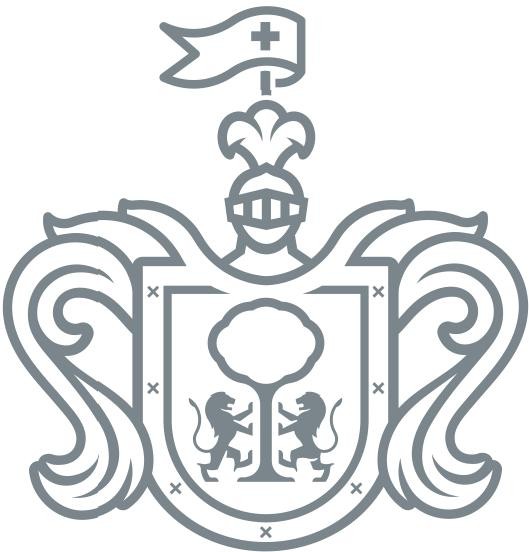 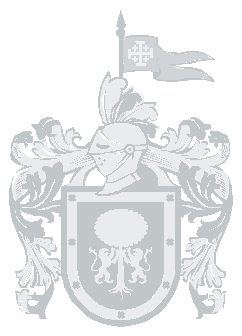 REQUISITOS PARA PUBLICAR EN EL PERIÓDICO OFICIALLos días de publicación son martes, jueves y sábadoPara convocatorias, estados financieros, balances y avisos1.  Que sean originales2.  Que estén legibles3.  Copia del RFC de la empresa4.  Firmados (con nombre y rúbrica)5.  Pago con cheque a nombre de la Secretaría de la Hacienda Pública, que esté certicado.Para edictos1.  Que sean originales2.  Que el sello y el edicto estén legibles3.  Que estén sellados (que el sello no invada las letras del contenido del edicto)4.  Firmados (con nombre y rúbrica)Para los dos casos-    Que no estén escritos por  la parte de atrás  con ningún tipo de tinta ni lápiz.-    Que la letra sea  tamaño normal.-    Que los Balances o Estados Financieros, si son varios, vengan uno  en cada hoja.-    La información de preferencia deberá  venir en  cd o usb,  en  el programa Word u otro formato editable.Por  falta   de   alguno  de   los   requisitos  antes  mencionados, no   se  aceptará ningún documento para su publicación.VentaPARA VENTA Y PUBLICACIÓNPublicacionesTarifas válidas desde el día 1 de enero al 31 de diciembre de 2020Estas tarifas varían de acuerdo a la Ley de Ingresos del  Estado de Jalisco.A t e n t a m e n t eDirección de PublicacionesAv. Prolongación Alcalde 1351, edicio C, primer piso, CP 44270, Tel. 3819  2720, 3819  2722.Guadalajara, JaliscoPunto  de Venta  y ContrataciónAv. Prolongación Alcalde 1855, planta baja,  Edicio Archivos  Generales, esquina Chihuahua Teléfono 3819  2300, Extensiones 47306 y 47307. Librería 3819  2476 periodicoocial.jalisco.gob.mxQuejas y sugerencias: publicaciones@jalisco.gob.mx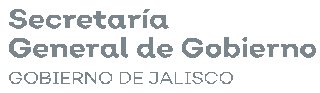 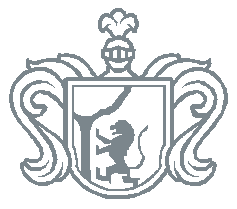 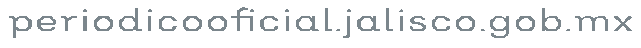 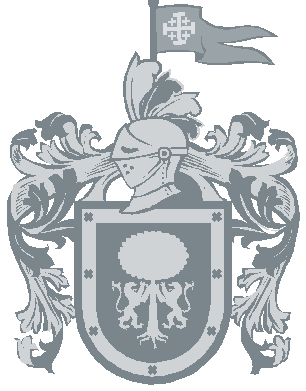 EL ESTADO DE JALISCOP E R I Ó D I C O    O F I C I A L S    U    M    A    R   I    OJUEVES 20 DE FEBRERO DE 2020NÚMERO 14. SECCIÓN II TOMO CCCXCVIINO TA  A CLAR AT ORIA  al  P eri ódi co  Ofi ci al “El  Estado de Jalisco”,  del 18  de febrero de2020,  número 13,  sección IV.  IMPORTES de las Participaciones  Estatales, Federales y Aportaciones a  los Municipios del Estado de Jalisco, estimadas para el ejercicio fiscal2020.                                                                          Pág. 3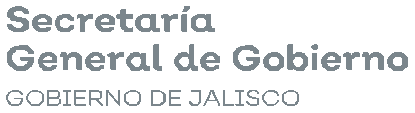 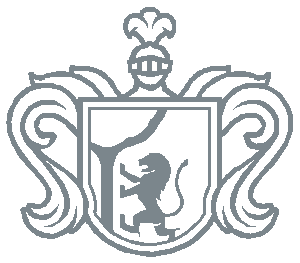 periodicooﬁcial.jalisco.gob.mxUNION DE TULA0.00234923,162,7550.01076920,768,5650.002385701,218-                          -            0.002376477,7970.000159356,9340.000586705,2020.002218103,8470.0028171,071,5560.0006081,172,0420.0017149,653,6400.0029095,337,7660.00248663,511,322VALLE DE GUADALUPE0.00202119,923,0360.0021254,098,7250.002072609,187-                          -            0.002036409,5830.0006321,415,0370.0013071,573,5260.00181985,1660.002496949,4510.0006901,330,2770.0008834,971,1290.0014212,608,1450.00148637,973,262VALLE DE JUAREZ0.00151014,889,6570.02147541,413,9630.001554456,764-                          -            0.001575316,7100.000056124,6070.000191229,5640.00134562,9730.0028751,093,6190.000309595,8480.0006873,869,0660.0023194,255,5370.00263467,308,307VILLA CORONA0.00263225,952,6110.0020053,866,5150.002736804,364-                          -            0.002578518,4530.000336753,0390.0011191,347,3990.002352110,1210.0037061,409,7220.0005691,097,8250.00227212,796,8530.0023784,363,1500.00207553,020,052VILLA GUERRERO0.00242123,869,2680.0026225,057,0600.002441717,663-                          -            0.002415485,6210.00001125,5130.000143172,5090.002284106,9370.0047271,798,0990.0011532,222,6020.0006913,889,1690.0031985,867,6670.00173044,212,107VILLA HIDALGO0.00304329,998,8410.0022624,363,1130.003149925,832-                          -            0.003148633,1290.000215480,9620.0023072,777,1160.002871134,4200.0034811,324,1340.0027725,345,3180.00258214,543,6400.0036126,626,8180.00262867,153,323VILLA PURIFICACION0.00394738,908,8080.0030825,943,9700.0039431,159,184-                          -            0.003921788,5770.00003987,6010.000474570,3960.003962185,5010.0039431,499,8740.0027925,384,5070.0013647,685,0040.00956417,548,6300.00312279,762,051YAHUALICA DE GONZALEZGALLO                                                      0.004213       41,531,501  0.003032           5,847,880  0.004297          1,263,258            -                          -            0.004518             908,621   0.000272                610,050   0.001291              1,554,369  0.003808           178,290   0.004164               1,583,940  0.002357              4,545,532  0.002879            16,215,760  0.006144            11,273,474    0.003347              85,512,676YAHUALICA DE GONZALEZGALLO                                                      0.004213       41,531,501  0.003032           5,847,880  0.004297          1,263,258            -                          -            0.004518             908,621   0.000272                610,050   0.001291              1,554,369  0.003808           178,290   0.004164               1,583,940  0.002357              4,545,532  0.002879            16,215,760  0.006144            11,273,474    0.003347              85,512,676YAHUALICA DE GONZALEZGALLO                                                      0.004213       41,531,501  0.003032           5,847,880  0.004297          1,263,258            -                          -            0.004518             908,621   0.000272                610,050   0.001291              1,554,369  0.003808           178,290   0.004164               1,583,940  0.002357              4,545,532  0.002879            16,215,760  0.006144            11,273,474    0.003347              85,512,676YAHUALICA DE GONZALEZGALLO                                                      0.004213       41,531,501  0.003032           5,847,880  0.004297          1,263,258            -                          -            0.004518             908,621   0.000272                610,050   0.001291              1,554,369  0.003808           178,290   0.004164               1,583,940  0.002357              4,545,532  0.002879            16,215,760  0.006144            11,273,474    0.003347              85,512,676YAHUALICA DE GONZALEZGALLO                                                      0.004213       41,531,501  0.003032           5,847,880  0.004297          1,263,258            -                          -            0.004518             908,621   0.000272                610,050   0.001291              1,554,369  0.003808           178,290   0.004164               1,583,940  0.002357              4,545,532  0.002879            16,215,760  0.006144            11,273,474    0.003347              85,512,676YAHUALICA DE GONZALEZGALLO                                                      0.004213       41,531,501  0.003032           5,847,880  0.004297          1,263,258            -                          -            0.004518             908,621   0.000272                610,050   0.001291              1,554,369  0.003808           178,290   0.004164               1,583,940  0.002357              4,545,532  0.002879            16,215,760  0.006144            11,273,474    0.003347              85,512,676YAHUALICA DE GONZALEZGALLO                                                      0.004213       41,531,501  0.003032           5,847,880  0.004297          1,263,258            -                          -            0.004518             908,621   0.000272                610,050   0.001291              1,554,369  0.003808           178,290   0.004164               1,583,940  0.002357              4,545,532  0.002879            16,215,760  0.006144            11,273,474    0.003347              85,512,676YAHUALICA DE GONZALEZGALLO                                                      0.004213       41,531,501  0.003032           5,847,880  0.004297          1,263,258            -                          -            0.004518             908,621   0.000272                610,050   0.001291              1,554,369  0.003808           178,290   0.004164               1,583,940  0.002357              4,545,532  0.002879            16,215,760  0.006144            11,273,474    0.003347              85,512,676YAHUALICA DE GONZALEZGALLO                                                      0.004213       41,531,501  0.003032           5,847,880  0.004297          1,263,258            -                          -            0.004518             908,621   0.000272                610,050   0.001291              1,554,369  0.003808           178,290   0.004164               1,583,940  0.002357              4,545,532  0.002879            16,215,760  0.006144            11,273,474    0.003347              85,512,676YAHUALICA DE GONZALEZGALLO                                                      0.004213       41,531,501  0.003032           5,847,880  0.004297          1,263,258            -                          -            0.004518             908,621   0.000272                610,050   0.001291              1,554,369  0.003808           178,290   0.004164               1,583,940  0.002357              4,545,532  0.002879            16,215,760  0.006144            11,273,474    0.003347              85,512,676YAHUALICA DE GONZALEZGALLO                                                      0.004213       41,531,501  0.003032           5,847,880  0.004297          1,263,258            -                          -            0.004518             908,621   0.000272                610,050   0.001291              1,554,369  0.003808           178,290   0.004164               1,583,940  0.002357              4,545,532  0.002879            16,215,760  0.006144            11,273,474    0.003347              85,512,676YAHUALICA DE GONZALEZGALLO                                                      0.004213       41,531,501  0.003032           5,847,880  0.004297          1,263,258            -                          -            0.004518             908,621   0.000272                610,050   0.001291              1,554,369  0.003808           178,290   0.004164               1,583,940  0.002357              4,545,532  0.002879            16,215,760  0.006144            11,273,474    0.003347              85,512,676YAHUALICA DE GONZALEZGALLO                                                      0.004213       41,531,501  0.003032           5,847,880  0.004297          1,263,258            -                          -            0.004518             908,621   0.000272                610,050   0.001291              1,554,369  0.003808           178,290   0.004164               1,583,940  0.002357              4,545,532  0.002879            16,215,760  0.006144            11,273,474    0.003347              85,512,676YAHUALICA DE GONZALEZGALLO                                                      0.004213       41,531,501  0.003032           5,847,880  0.004297          1,263,258            -                          -            0.004518             908,621   0.000272                610,050   0.001291              1,554,369  0.003808           178,290   0.004164               1,583,940  0.002357              4,545,532  0.002879            16,215,760  0.006144            11,273,474    0.003347              85,512,676YAHUALICA DE GONZALEZGALLO                                                      0.004213       41,531,501  0.003032           5,847,880  0.004297          1,263,258            -                          -            0.004518             908,621   0.000272                610,050   0.001291              1,554,369  0.003808           178,290   0.004164               1,583,940  0.002357              4,545,532  0.002879            16,215,760  0.006144            11,273,474    0.003347              85,512,676YAHUALICA DE GONZALEZGALLO                                                      0.004213       41,531,501  0.003032           5,847,880  0.004297          1,263,258            -                          -            0.004518             908,621   0.000272                610,050   0.001291              1,554,369  0.003808           178,290   0.004164               1,583,940  0.002357              4,545,532  0.002879            16,215,760  0.006144            11,273,474    0.003347              85,512,676YAHUALICA DE GONZALEZGALLO                                                      0.004213       41,531,501  0.003032           5,847,880  0.004297          1,263,258            -                          -            0.004518             908,621   0.000272                610,050   0.001291              1,554,369  0.003808           178,290   0.004164               1,583,940  0.002357              4,545,532  0.002879            16,215,760  0.006144            11,273,474    0.003347              85,512,676YAHUALICA DE GONZALEZGALLO                                                      0.004213       41,531,501  0.003032           5,847,880  0.004297          1,263,258            -                          -            0.004518             908,621   0.000272                610,050   0.001291              1,554,369  0.003808           178,290   0.004164               1,583,940  0.002357              4,545,532  0.002879            16,215,760  0.006144            11,273,474    0.003347              85,512,676YAHUALICA DE GONZALEZGALLO                                                      0.004213       41,531,501  0.003032           5,847,880  0.004297          1,263,258            -                          -            0.004518             908,621   0.000272                610,050   0.001291              1,554,369  0.003808           178,290   0.004164               1,583,940  0.002357              4,545,532  0.002879            16,215,760  0.006144            11,273,474    0.003347              85,512,676YAHUALICA DE GONZALEZGALLO                                                      0.004213       41,531,501  0.003032           5,847,880  0.004297          1,263,258            -                          -            0.004518             908,621   0.000272                610,050   0.001291              1,554,369  0.003808           178,290   0.004164               1,583,940  0.002357              4,545,532  0.002879            16,215,760  0.006144            11,273,474    0.003347              85,512,676YAHUALICA DE GONZALEZGALLO                                                      0.004213       41,531,501  0.003032           5,847,880  0.004297          1,263,258            -                          -            0.004518             908,621   0.000272                610,050   0.001291              1,554,369  0.003808           178,290   0.004164               1,583,940  0.002357              4,545,532  0.002879            16,215,760  0.006144            11,273,474    0.003347              85,512,676YAHUALICA DE GONZALEZGALLO                                                      0.004213       41,531,501  0.003032           5,847,880  0.004297          1,263,258            -                          -            0.004518             908,621   0.000272                610,050   0.001291              1,554,369  0.003808           178,290   0.004164               1,583,940  0.002357              4,545,532  0.002879            16,215,760  0.006144            11,273,474    0.003347              85,512,676YAHUALICA DE GONZALEZGALLO                                                      0.004213       41,531,501  0.003032           5,847,880  0.004297          1,263,258            -                          -            0.004518             908,621   0.000272                610,050   0.001291              1,554,369  0.003808           178,290   0.004164               1,583,940  0.002357              4,545,532  0.002879            16,215,760  0.006144            11,273,474    0.003347              85,512,676YAHUALICA DE GONZALEZGALLO                                                      0.004213       41,531,501  0.003032           5,847,880  0.004297          1,263,258            -                          -            0.004518             908,621   0.000272                610,050   0.001291              1,554,369  0.003808           178,290   0.004164               1,583,940  0.002357              4,545,532  0.002879            16,215,760  0.006144            11,273,474    0.003347              85,512,676YAHUALICA DE GONZALEZGALLO                                                      0.004213       41,531,501  0.003032           5,847,880  0.004297          1,263,258            -                          -            0.004518             908,621   0.000272                610,050   0.001291              1,554,369  0.003808           178,290   0.004164               1,583,940  0.002357              4,545,532  0.002879            16,215,760  0.006144            11,273,474    0.003347              85,512,676ZACOALCO DE TORRES0.00384037,853,2340.00882217,012,7930.0038941,144,762-                          -            0.003863776,8820.0004901,097,2030.0016722,012,5870.003727174,4980.0046291,760,8210.0011132,146,2000.00359520,249,9570.00829715,224,4690.00389399,453,405ZAPOPAN0.1553821,531,854,8290.107707207,713,5120.15358245,149,512-                          -            0.15391430,955,9570.244554547,933,0290.184566222,205,0860.1630437,633,6660.11927245,369,7640.276999534,131,1550.169828956,513,0350.059538109,245,3280.1659034,238,704,873ZAPOTILTIC0.00393138,753,1070.00914317,631,9020.0040241,182,974-                          -            0.004011806,7000.0026135,854,3070.0015201,829,5570.003484163,1210.0041841,591,5480.0025224,863,0430.00372120,957,1430.0030915,672,2850.00388799,305,688ZAPOTITLAN  DE VADILLO0.00195719,297,4260.01353526,102,2390.001972579,714-                          -            0.001921386,4260.00001534,3750.000150180,0720.00191589,6600.0047071,790,4910.000259499,9250.0008965,045,0790.0052709,668,9820.00249263,674,390ZAPOTLAN  DEL REY0.00266526,277,6980.0022204,280,8430.002691791,212-                          -            0.002655534,0780.0010852,431,1410.000831999,9170.002611122,2470.0045021,712,5120.0040857,877,7740.00228112,846,3920.00580510,650,6300.00268268,524,442ZAPOTLAN  EL GRANDE0.012393122,176,4680.01312125,303,1330.0124823,669,375-                          -            0.0125832,530,7400.01068323,936,4420.01472717,730,7760.011188523,8220.0101663,867,0350.01375226,517,0970.01343975,689,1040.00610711,205,6810.012257313,149,672ZAPOTLANEJO0.00860484,825,0670.01032619,913,0320.0086572,545,062-                          -            0.0086851,746,7740.0032487,277,8740.0070478,484,1980.008731408,7850.0080903,077,3470.00585311,287,0950.00873449,193,6460.01279023,468,4770.008307212,227,357Totales     1.000000   9,858,617,606  1.000000     1,928,498,843  1.000000       293,976,646           -                          -            1.000000       201,125,079  1.000000       2,240,538,987  1.000000       1,203,932,956  1.000000      46,819,956  1.000000            380,389,058  1.000000       1,928,278,501  1.000000       5,632,244,879  1.000000       1,834,882,494   1.000000        25,549,305,005Totales     1.000000   9,858,617,606  1.000000     1,928,498,843  1.000000       293,976,646           -                          -            1.000000       201,125,079  1.000000       2,240,538,987  1.000000       1,203,932,956  1.000000      46,819,956  1.000000            380,389,058  1.000000       1,928,278,501  1.000000       5,632,244,879  1.000000       1,834,882,494   1.000000        25,549,305,005Totales     1.000000   9,858,617,606  1.000000     1,928,498,843  1.000000       293,976,646           -                          -            1.000000       201,125,079  1.000000       2,240,538,987  1.000000       1,203,932,956  1.000000      46,819,956  1.000000            380,389,058  1.000000       1,928,278,501  1.000000       5,632,244,879  1.000000       1,834,882,494   1.000000        25,549,305,005Totales     1.000000   9,858,617,606  1.000000     1,928,498,843  1.000000       293,976,646           -                          -            1.000000       201,125,079  1.000000       2,240,538,987  1.000000       1,203,932,956  1.000000      46,819,956  1.000000            380,389,058  1.000000       1,928,278,501  1.000000       5,632,244,879  1.000000       1,834,882,494   1.000000        25,549,305,005Totales     1.000000   9,858,617,606  1.000000     1,928,498,843  1.000000       293,976,646           -                          -            1.000000       201,125,079  1.000000       2,240,538,987  1.000000       1,203,932,956  1.000000      46,819,956  1.000000            380,389,058  1.000000       1,928,278,501  1.000000       5,632,244,879  1.000000       1,834,882,494   1.000000        25,549,305,005Totales     1.000000   9,858,617,606  1.000000     1,928,498,843  1.000000       293,976,646           -                          -            1.000000       201,125,079  1.000000       2,240,538,987  1.000000       1,203,932,956  1.000000      46,819,956  1.000000            380,389,058  1.000000       1,928,278,501  1.000000       5,632,244,879  1.000000       1,834,882,494   1.000000        25,549,305,005Totales     1.000000   9,858,617,606  1.000000     1,928,498,843  1.000000       293,976,646           -                          -            1.000000       201,125,079  1.000000       2,240,538,987  1.000000       1,203,932,956  1.000000      46,819,956  1.000000            380,389,058  1.000000       1,928,278,501  1.000000       5,632,244,879  1.000000       1,834,882,494   1.000000        25,549,305,005Totales     1.000000   9,858,617,606  1.000000     1,928,498,843  1.000000       293,976,646           -                          -            1.000000       201,125,079  1.000000       2,240,538,987  1.000000       1,203,932,956  1.000000      46,819,956  1.000000            380,389,058  1.000000       1,928,278,501  1.000000       5,632,244,879  1.000000       1,834,882,494   1.000000        25,549,305,005Totales     1.000000   9,858,617,606  1.000000     1,928,498,843  1.000000       293,976,646           -                          -            1.000000       201,125,079  1.000000       2,240,538,987  1.000000       1,203,932,956  1.000000      46,819,956  1.000000            380,389,058  1.000000       1,928,278,501  1.000000       5,632,244,879  1.000000       1,834,882,494   1.000000        25,549,305,005Totales     1.000000   9,858,617,606  1.000000     1,928,498,843  1.000000       293,976,646           -                          -            1.000000       201,125,079  1.000000       2,240,538,987  1.000000       1,203,932,956  1.000000      46,819,956  1.000000            380,389,058  1.000000       1,928,278,501  1.000000       5,632,244,879  1.000000       1,834,882,494   1.000000        25,549,305,005Totales     1.000000   9,858,617,606  1.000000     1,928,498,843  1.000000       293,976,646           -                          -            1.000000       201,125,079  1.000000       2,240,538,987  1.000000       1,203,932,956  1.000000      46,819,956  1.000000            380,389,058  1.000000       1,928,278,501  1.000000       5,632,244,879  1.000000       1,834,882,494   1.000000        25,549,305,005Totales     1.000000   9,858,617,606  1.000000     1,928,498,843  1.000000       293,976,646           -                          -            1.000000       201,125,079  1.000000       2,240,538,987  1.000000       1,203,932,956  1.000000      46,819,956  1.000000            380,389,058  1.000000       1,928,278,501  1.000000       5,632,244,879  1.000000       1,834,882,494   1.000000        25,549,305,005Totales     1.000000   9,858,617,606  1.000000     1,928,498,843  1.000000       293,976,646           -                          -            1.000000       201,125,079  1.000000       2,240,538,987  1.000000       1,203,932,956  1.000000      46,819,956  1.000000            380,389,058  1.000000       1,928,278,501  1.000000       5,632,244,879  1.000000       1,834,882,494   1.000000        25,549,305,005Totales     1.000000   9,858,617,606  1.000000     1,928,498,843  1.000000       293,976,646           -                          -            1.000000       201,125,079  1.000000       2,240,538,987  1.000000       1,203,932,956  1.000000      46,819,956  1.000000            380,389,058  1.000000       1,928,278,501  1.000000       5,632,244,879  1.000000       1,834,882,494   1.000000        25,549,305,005Totales     1.000000   9,858,617,606  1.000000     1,928,498,843  1.000000       293,976,646           -                          -            1.000000       201,125,079  1.000000       2,240,538,987  1.000000       1,203,932,956  1.000000      46,819,956  1.000000            380,389,058  1.000000       1,928,278,501  1.000000       5,632,244,879  1.000000       1,834,882,494   1.000000        25,549,305,005Totales     1.000000   9,858,617,606  1.000000     1,928,498,843  1.000000       293,976,646           -                          -            1.000000       201,125,079  1.000000       2,240,538,987  1.000000       1,203,932,956  1.000000      46,819,956  1.000000            380,389,058  1.000000       1,928,278,501  1.000000       5,632,244,879  1.000000       1,834,882,494   1.000000        25,549,305,005Totales     1.000000   9,858,617,606  1.000000     1,928,498,843  1.000000       293,976,646           -                          -            1.000000       201,125,079  1.000000       2,240,538,987  1.000000       1,203,932,956  1.000000      46,819,956  1.000000            380,389,058  1.000000       1,928,278,501  1.000000       5,632,244,879  1.000000       1,834,882,494   1.000000        25,549,305,005Totales     1.000000   9,858,617,606  1.000000     1,928,498,843  1.000000       293,976,646           -                          -            1.000000       201,125,079  1.000000       2,240,538,987  1.000000       1,203,932,956  1.000000      46,819,956  1.000000            380,389,058  1.000000       1,928,278,501  1.000000       5,632,244,879  1.000000       1,834,882,494   1.000000        25,549,305,005Totales     1.000000   9,858,617,606  1.000000     1,928,498,843  1.000000       293,976,646           -                          -            1.000000       201,125,079  1.000000       2,240,538,987  1.000000       1,203,932,956  1.000000      46,819,956  1.000000            380,389,058  1.000000       1,928,278,501  1.000000       5,632,244,879  1.000000       1,834,882,494   1.000000        25,549,305,005Totales     1.000000   9,858,617,606  1.000000     1,928,498,843  1.000000       293,976,646           -                          -            1.000000       201,125,079  1.000000       2,240,538,987  1.000000       1,203,932,956  1.000000      46,819,956  1.000000            380,389,058  1.000000       1,928,278,501  1.000000       5,632,244,879  1.000000       1,834,882,494   1.000000        25,549,305,005Totales     1.000000   9,858,617,606  1.000000     1,928,498,843  1.000000       293,976,646           -                          -            1.000000       201,125,079  1.000000       2,240,538,987  1.000000       1,203,932,956  1.000000      46,819,956  1.000000            380,389,058  1.000000       1,928,278,501  1.000000       5,632,244,879  1.000000       1,834,882,494   1.000000        25,549,305,005Totales     1.000000   9,858,617,606  1.000000     1,928,498,843  1.000000       293,976,646           -                          -            1.000000       201,125,079  1.000000       2,240,538,987  1.000000       1,203,932,956  1.000000      46,819,956  1.000000            380,389,058  1.000000       1,928,278,501  1.000000       5,632,244,879  1.000000       1,834,882,494   1.000000        25,549,305,005Totales     1.000000   9,858,617,606  1.000000     1,928,498,843  1.000000       293,976,646           -                          -            1.000000       201,125,079  1.000000       2,240,538,987  1.000000       1,203,932,956  1.000000      46,819,956  1.000000            380,389,058  1.000000       1,928,278,501  1.000000       5,632,244,879  1.000000       1,834,882,494   1.000000        25,549,305,005Totales     1.000000   9,858,617,606  1.000000     1,928,498,843  1.000000       293,976,646           -                          -            1.000000       201,125,079  1.000000       2,240,538,987  1.000000       1,203,932,956  1.000000      46,819,956  1.000000            380,389,058  1.000000       1,928,278,501  1.000000       5,632,244,879  1.000000       1,834,882,494   1.000000        25,549,305,005Totales     1.000000   9,858,617,606  1.000000     1,928,498,843  1.000000       293,976,646           -                          -            1.000000       201,125,079  1.000000       2,240,538,987  1.000000       1,203,932,956  1.000000      46,819,956  1.000000            380,389,058  1.000000       1,928,278,501  1.000000       5,632,244,879  1.000000       1,834,882,494   1.000000        25,549,305,0051.  Número del día$26.002.  Número atrasado$38.003.  Edición especial$100.001.  Publicación de edictos y avisos notariales por  cada palabra$8.002.  Balances, Estados Financieros y demás publicaciones especiales,por  cada página$1,350.003.  Mínima fracción de 1/4 de página en letra normal$347.004.  Fracción 1/2 página en letra normal$900.00